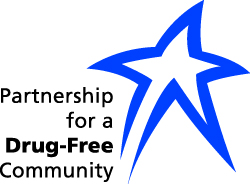 Donation to Partnership for a Drug-Free CommunityEVERY DOLLAR MAKES A HUGE DIFFERENCEYour gift, no matter how large or small, makes all the difference to educating our youth about current alcohol, tobacco and drug issues; or a person who is ready to try and build a better future. Every dollar is used to support our programs and services.Date: __________________Name: ___________________________________________________________Home Phone: ________________________________ Cell: _______________ Email Address: ___________________________________________________Address: _________________________________________________________City: ______________________________ State: _________ ZIP: __________Checks may be mailed to:	Partnership for a Drug-Free Community	Attention:  Wendy Reeves — Acting Executive Director	P.O. Box 2603	Huntsville, AL 35804Your contribution is tax deductible based on our 501 (c)(3) status. THANK YOU!